.Intro: 16 counts - Sequence of dance: ABB BB/ ABB BB/ AABB BB(4c)SECTION A (32 COUNTS)A1. WALK FWD (3X), POINT, TOGETHER-POINT (3X)A2. WALK BACK (3X), POINT, TOGETHER-POINT (3X)A3. FWD SHUFFLE, FWD ROCK, RECOVER, BACK SHUFFLE, BACK ROCK, RECOVERA4. K-STEPSECTION B (32 COUNTS)B1. WEAVE L W/ TOUCH, WEAVE R W/ TOUCHB2. CROSS, SIDE, CROSS, HITCH, TRIPLE 1/2 TURN L, HITCHB3. L FRONT DIAGONAL ROCKING CHAIR (2X)B4. 1/8 R FWD, TOUCH, 1/4 L SIDE, TOUCH, SIDE ROCK, RECOVER, BACK ROCK, RECOVERHAPPY DANCING!Contact Sally Hung: hung1125@gmail.comWhere Is The Love (江水向東流)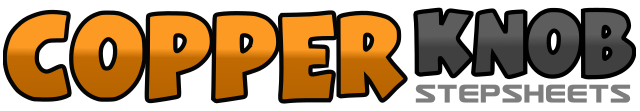 .......Count:64Wall:4Level:Phrased Improver.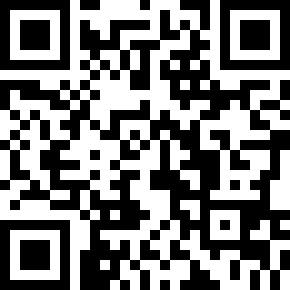 Choreographer:Sally Hung (TW) - May 2022Sally Hung (TW) - May 2022Sally Hung (TW) - May 2022Sally Hung (TW) - May 2022Sally Hung (TW) - May 2022.Music:Jiang Shui Xiang Dong Liu (江水向東流) - Xiao Tian Tian (小甜甜)Jiang Shui Xiang Dong Liu (江水向東流) - Xiao Tian Tian (小甜甜)Jiang Shui Xiang Dong Liu (江水向東流) - Xiao Tian Tian (小甜甜)Jiang Shui Xiang Dong Liu (江水向東流) - Xiao Tian Tian (小甜甜)Jiang Shui Xiang Dong Liu (江水向東流) - Xiao Tian Tian (小甜甜)........1-4Walk fwd on RLR, Touch L toes to L side5-8Step L beside R, Touch R toes to R side, Step R beside L, Touch L toes to L side1-4Walk back on LRL, Touch R toes to R side5-8Step R beside L, Touch L toes to L side, Step L beside R, Touch R toes to R side1&2,3,4Fwd shuffle on RLR, Rock L fwd, Recover on R5&6,7,8Back shuffle on LRL, Rock back on R, Recover on L1-4Step R to R front diagonal, Touch L beside R, Step L to L back diagonal, Touch R beside L5-8Step R to R back diagonal, Touch L beside R, Step L to L front diagonal, Touch R beside L1-4Cross R over L, Step L to L, Cross R behind L, Touch L to L side5-8Cross L over R, Step R to R, Cross L behind R, Touch R to R side1-4Cross R over L, Step L to L, Cross R over L, Hitch L to L front diagonal (10:30)5-8Triple step 1/2 turn L, stepping LRL, Hitch R to L front diagonal (4:30)1-4Rock R fwd (L front diagonal 4:30 ), Recover on L, Rock back on R, Recover on L5-8Repeat 1-41-41/8 turn R stepping R fwd (6:00), Touch L beside R, 1/4 turn L stepping L to side (3:00), Touch R beside L5-8Rock R to R, Recover on L, Rock back on R, Recover on L